宁 波 市 住 房 和 城 乡 建 设 局 文 件甬建发〔2023〕2 号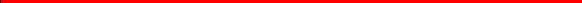 宁波市住房和城乡建设局关于一起学考选考 期间文明施工管理混乱的情况通报各区 (县、市) 、开发园区住房城乡建设主管部门，市建设安质 总站，市建筑业协会、市政行业协会、建设监理与招投标协会， 各建设、施工、监理企业：2023 年 1 月 6  日接市民电话举报并核实，市轨道交通 8 号 线一期土建工程 TJ8110 标段未遵守《宁波市住房和城乡建设局 关于加强 2023 年全国硕士研究生招生考试以及浙江省普通高中 学考选考期间房屋市政工程文明施工管理工作的通知》 (甬建发〔2022〕124 号) 文件规定，在考试期间文明施工管控不到位，施工噪声扰民严重，现予以全市通报批评。工程名称：市轨道交通 8 号线一期土建工程 TJ8110 标段； 建设单位：宁波市轨道交通集团有限公司；施工单位：中国建筑第八工程局有限公司、华恒建设集团有 限公司联合体；监理单位：上海地铁咨询监理科技有限公司。同时，责令该项目暂停施工，对施工和监理单位在“宁波市 建筑市场主体专项信用评价”中予以扣除2 分的信用惩戒。请其 他各建设、施工、监理企业严格执行我市有关要求，将考试期间 文明施工噪声控制认真落实到位。再有发现有禁不止、有令不行 的企业，将从快通报、从重处罚直至挂牌督办，列入重点监管企 业名单。宁波市住房和城乡建设局 2023 年 1 月 6  日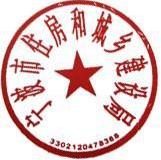 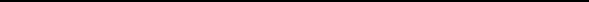 宁波市住房和城乡建设局办公室             2023 年 1 月 6  日印发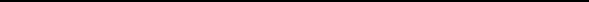 